Publicado en Madrid el 23/06/2022 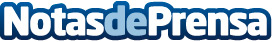 La conciencia social de las empresas, el nuevo requisito a la hora de escoger un empleoCada vez son más las personas que prefieren formar parte de empresas que, además de buscar maximizar su beneficio económico, quieran impactar de manera positiva en la sociedad en términos de sostenibilidad, igualdad y transparencia. Los líderes del futuro deberán contar con una formación global que les permita guiar a sus empresas hacia el éxito a través de estrategias y acciones sostenibles y digitales, según afirman los expertos de The ValleyDatos de contacto:Arantxa Hernández638721293Nota de prensa publicada en: https://www.notasdeprensa.es/la-conciencia-social-de-las-empresas-el-nuevo Categorias: Nacional Comunicación Sociedad Recursos humanos http://www.notasdeprensa.es